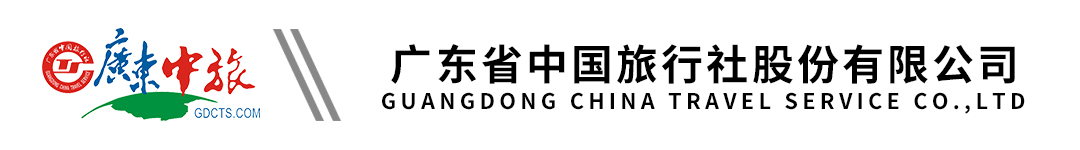 【金子山天梯】清远古龙峡一河两岸  连州广东最高金子山玻璃桥  逢来仙境云海小江银杏林  3天行程单行程安排集合站点费用说明其他说明产品编号YB1603354842Qq出发地广州市目的地清远市行程天数3去程交通汽车返程交通汽车参考航班出发上车点：出发上车点：出发上车点：出发上车点：出发上车点：产品亮点1、金子山逢来仙境观云海、海拔1417米的玻璃廊桥、空中观光缆车；1、金子山逢来仙境观云海、海拔1417米的玻璃廊桥、空中观光缆车；1、金子山逢来仙境观云海、海拔1417米的玻璃廊桥、空中观光缆车；1、金子山逢来仙境观云海、海拔1417米的玻璃廊桥、空中观光缆车；1、金子山逢来仙境观云海、海拔1417米的玻璃廊桥、空中观光缆车；天数行程详情用餐住宿D1出发-古龙峡-午餐-锦绣丝绸-南国蜜语-晚餐自理-入住清远市区酒店早餐：√     午餐：√     晚餐：X   清远市区酒店D2早餐--同仁堂-午餐自理-金子山-入住连州市区酒店（晚餐自理）早餐：√     午餐：X     晚餐：X   连州/连南市区酒店D3早餐-小江百亩银杏林-午餐-竹炭馆-返程早餐：√     午餐：X     晚餐：X   无名称回程上车时间单价(元/人)回程上车时间单价(元/人)海珠广场华厦大酒店旁中国银行门口（近地铁海珠广场站F出口）√07:300-0花都云山路体育馆北门（花果山地铁站A2出口）√08:250-0费用包含交通：根据实际人数安排33-53座旅游空调车，保证一人一个正座交通：根据实际人数安排33-53座旅游空调车，保证一人一个正座交通：根据实际人数安排33-53座旅游空调车，保证一人一个正座费用不包含1.行程中一切个人消费；1.行程中一切个人消费；1.行程中一切个人消费；预订须知1.在自由活动期间，宾客请根据个人身体条件慎重选择游玩项目，服从景区救生工作人员的指挥，必须在指定的区域和时间游玩，严禁在没有救生配置的区域内游玩。温馨提示1.我社将实际人数定车型，并按客人报名的先后顺序，预先给客人编排车上座位，请客人自觉礼让，听从导游安排。游客必须遵守上车时间，过时不候,一切责任由客人自负,敬请谅解!报名材料65岁以上参团想，需先咨询OP